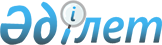 О внесении изменений в решение маслихата от 14 октября 2021 года № 60 "Об определении порядка и размера возмещения затрат на обучение на дому детей с ограниченными возможностями из числа детей с инвалидностью по индивидуальному учебному плану"Решение маслихата Карасуского района Костанайской области от 6 апреля 2023 года № 10. Зарегистрировано Департаментом юстиции Костанайской области 18 апреля 2023 года № 9965
      Карасуский районный маслихат РЕШИЛ:
      1. Внести в решение маслихата "Об определении порядка и размера возмещения затрат на обучение на дому детей с ограниченными возможностями из числа детей с инвалидностью по индивидуальному учебному плану" от 14 октября 2021 года № 60 (зарегистрировано в Реестре государственной регистрации нормативных правовых актов под № 29591) следующие изменения:
      пункт 1 приложения 1 к указанному решению изложить в новой редакции:
      "1. Настоящий порядок и размер возмещения затрат на обучение на дому детей с ограниченными возможностями из числа детей с инвалидностью по индивидуальному учебному плану разработаны в соответствии с Правилами оказания государственной услуги "Возмещение затрат на обучение на дому детей с инвалидностью", утвержденными Приказом Министра труда и социальной защиты населения Республики Казахстан от 25 марта 2021 года № 84 "О некоторых вопросах оказания государственных услуг в социально-трудовой сфере" (зарегистрирован в Реестре государственной регистрации нормативных правовых актов за № 22394) (далее - Правила возмещения затрат).";
      пункт 4 приложения 1 к указанному решению изложить в новой редакции:
      "4. Возмещение затрат на обучение производится с месяца обращения до окончания срока, установленного в заключении врачебно-консультационной комиссии.".
      2. Настоящее решение вводится в действие по истечении десяти календарных дней после дня его первого официального опубликования.
					© 2012. РГП на ПХВ «Институт законодательства и правовой информации Республики Казахстан» Министерства юстиции Республики Казахстан
				
      Председатель Карасуского районного маслихата 

С. Кажиев
